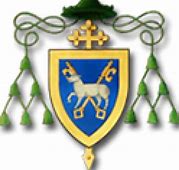 Parish Mass Schedule Christmas 2019South and East Belfast Pastoral AreaParishChristmas EveChristmas DayHoly Rosary:7.00pm10.00pm9.00am10.30am12.00noonDrumbo & Carryduff7.00pm9.00pm11.00pm9.00am10.30am12.00noonSt Anthony’sPolish Mass7.30pm9.00pm11.30am9.30am/1.00pmSt Bernadette’s7.00pm10.00pm9.30am11.00amSt Brigid’s10.00pm9.00am10.30am12.00noonSt Colmcille’s7.00pm10.00pm9.30am11.00am St Malachy’s8.00pm9.30am11.30am St Matthew’s7.00pm11.00am